Application for Issue or Amendment of a Type Acceptance Certificate 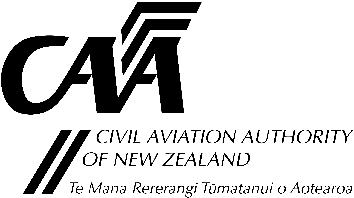 Application requirements and instructions for completing the formThe CAA Standard Rate hourly charge applies. See fees, levies and charges on the website for more information.Refer to Advisory Circular AC21-1 before completing this application.Entries should be typed or printed in block letters.The applicant may be required to provide English translations of any foreign documentation.The charges associated with the issue of a Certificate will be invoiced to the applicant shown in Section 1.Submit the completed application to either:Email: certification@caa.govt.nz Post: Certification Unit, Civil Aviation Authority, PO Box 3555, Wellington 61401. Applicant1. Applicant1. Applicant1. Applicant1. Applicant1. Applicant1. Applicant1. Applicant1. ApplicantLegal Name of Applicant:Legal Name of Applicant:CAA Participant ID: (if known)CAA Participant ID: (if known)CAA Participant ID: (if known)Address for Service: Civil Aviation Act, s8, requires applicants to provide an address for service in New Zealand (i.e., a physical address) and to promptly notify the Director of any changes.Address for Service: Civil Aviation Act, s8, requires applicants to provide an address for service in New Zealand (i.e., a physical address) and to promptly notify the Director of any changes.Address for Service: Civil Aviation Act, s8, requires applicants to provide an address for service in New Zealand (i.e., a physical address) and to promptly notify the Director of any changes.Address for Service: Civil Aviation Act, s8, requires applicants to provide an address for service in New Zealand (i.e., a physical address) and to promptly notify the Director of any changes.Address for Service: Civil Aviation Act, s8, requires applicants to provide an address for service in New Zealand (i.e., a physical address) and to promptly notify the Director of any changes.Address for Service: Civil Aviation Act, s8, requires applicants to provide an address for service in New Zealand (i.e., a physical address) and to promptly notify the Director of any changes.Address for Service: Civil Aviation Act, s8, requires applicants to provide an address for service in New Zealand (i.e., a physical address) and to promptly notify the Director of any changes.Address for Service: Civil Aviation Act, s8, requires applicants to provide an address for service in New Zealand (i.e., a physical address) and to promptly notify the Director of any changes.Address for Service: Civil Aviation Act, s8, requires applicants to provide an address for service in New Zealand (i.e., a physical address) and to promptly notify the Director of any changes.Address for Service: Civil Aviation Act, s8, requires applicants to provide an address for service in New Zealand (i.e., a physical address) and to promptly notify the Director of any changes.Address for Service: Civil Aviation Act, s8, requires applicants to provide an address for service in New Zealand (i.e., a physical address) and to promptly notify the Director of any changes.Address for Service: Civil Aviation Act, s8, requires applicants to provide an address for service in New Zealand (i.e., a physical address) and to promptly notify the Director of any changes.Tel:Email:Contact person for further information concerning this application:Contact person for further information concerning this application:Contact person for further information concerning this application:Contact person for further information concerning this application:Contact person for further information concerning this application:Contact person for further information concerning this application:Contact person for further information concerning this application:Contact person for further information concerning this application:Contact person for further information concerning this application:Name:Position:Tel:Email:Postal Address:(If different from Address for Service)Postal Address:(If different from Address for Service)Postal Address:(If different from Address for Service)Postal Address:(If different from Address for Service)Postal Address:(If different from Address for Service)Postal Address:(If different from Address for Service)Postal Address:(If different from Address for Service)Postal Address:(If different from Address for Service)Postal Address:(If different from Address for Service)Postal Address:(If different from Address for Service)Postal Address:(If different from Address for Service)Postal Address:(If different from Address for Service)2. Product Type Details2. Product Type Details2. Product Type Details2. Product Type DetailsManufacturer or Type Certificate:Manufacturer or Type Certificate:Manufacturer or Type Certificate:Manufacturer or Type Certificate:Holder:Holder:Holder:Model Designation(s):Model Designation(s):Model Designation(s):Model Designation(s):Foreign Type Certificate:Foreign Type Certificate:If an Aircraft, category of Type Certificate applied for:If an Aircraft, category of Type Certificate applied for: Standard Restricted** If Restricted, give details of the operational purposes for the aircraft below:* If Restricted, give details of the operational purposes for the aircraft below:* If Restricted, give details of the operational purposes for the aircraft below:* If Restricted, give details of the operational purposes for the aircraft below:3. Supply of Data3. Supply of DataThe following listed data is enclosed to satisfy the requirements of CAR Part 21.43:The following listed data is enclosed to satisfy the requirements of CAR Part 21.43:Type Certificate and Type Certificate data sheet:Type Certificate and Type Certificate data sheet:Type Certificate and Type Certificate data sheet:Airworthiness design standards, special conditions, equivalent safety decisions, airworthiness limitations:Airworthiness design standards, special conditions, equivalent safety decisions, airworthiness limitations:Airworthiness design standards, special conditions, equivalent safety decisions, airworthiness limitations:Airworthiness design standards, special conditions, equivalent safety decisions, airworthiness limitations:Airworthiness design standards, special conditions, equivalent safety decisions, airworthiness limitations:Compliance list against design standards:Compliance list against design standards:Compliance list against design standards:Noise and engine emission certification data (as applicable)Noise and engine emission certification data (as applicable)Flight Manual: (for an aircraft)Flight Manual: (for an aircraft)Illustrated Parts Catalogue:  It is preferred if these can be supplied in electronic format if possible.Illustrated Parts Catalogue:  It is preferred if these can be supplied in electronic format if possible.Maintenance manual and service data: It is preferred if these can be supplied in electronic format if possible.Maintenance manual and service data: It is preferred if these can be supplied in electronic format if possible.Maintenance manual and service data: It is preferred if these can be supplied in electronic format if possible.Maintenance manual and service data: It is preferred if these can be supplied in electronic format if possible.Maintenance manual and service data: It is preferred if these can be supplied in electronic format if possible.Maintenance manual and service data: It is preferred if these can be supplied in electronic format if possible.Evidence of manufacturer’s agreement to supply amendments to data in e, f and g: A standard agreement form, CAA 2171, is available for this purposeEvidence of manufacturer’s agreement to supply amendments to data in e, f and g: A standard agreement form, CAA 2171, is available for this purposeEvidence of manufacturer’s agreement to supply amendments to data in e, f and g: A standard agreement form, CAA 2171, is available for this purposeEvidence of manufacturer’s agreement to supply amendments to data in e, f and g: A standard agreement form, CAA 2171, is available for this purpose4. Declaration4. Declaration4. Declaration4. Declaration4. Declaration4. DeclarationNote: The provision of false information or failure to disclose information relevant to the grant or holding of an aviation document constitutes an offence under Section 49 of the Civil Aviation Act 1990 and is subject, in the case of a body corporate, to a maximum fine of $50,000.Note: The provision of false information or failure to disclose information relevant to the grant or holding of an aviation document constitutes an offence under Section 49 of the Civil Aviation Act 1990 and is subject, in the case of a body corporate, to a maximum fine of $50,000.Note: The provision of false information or failure to disclose information relevant to the grant or holding of an aviation document constitutes an offence under Section 49 of the Civil Aviation Act 1990 and is subject, in the case of a body corporate, to a maximum fine of $50,000.Note: The provision of false information or failure to disclose information relevant to the grant or holding of an aviation document constitutes an offence under Section 49 of the Civil Aviation Act 1990 and is subject, in the case of a body corporate, to a maximum fine of $50,000.Note: The provision of false information or failure to disclose information relevant to the grant or holding of an aviation document constitutes an offence under Section 49 of the Civil Aviation Act 1990 and is subject, in the case of a body corporate, to a maximum fine of $50,000.Note: The provision of false information or failure to disclose information relevant to the grant or holding of an aviation document constitutes an offence under Section 49 of the Civil Aviation Act 1990 and is subject, in the case of a body corporate, to a maximum fine of $50,000.I hereby apply for the grant of a Type Acceptance Certificate covering the model(s) stated above in Section 2.I hereby apply for the grant of a Type Acceptance Certificate covering the model(s) stated above in Section 2.I hereby apply for the grant of a Type Acceptance Certificate covering the model(s) stated above in Section 2.I hereby apply for the grant of a Type Acceptance Certificate covering the model(s) stated above in Section 2.I hereby apply for the grant of a Type Acceptance Certificate covering the model(s) stated above in Section 2.I hereby apply for the grant of a Type Acceptance Certificate covering the model(s) stated above in Section 2.I declare that to the best of my knowledge and belief the statements made, and the information supplied in this application and the attachments are complete and correct.I declare that to the best of my knowledge and belief the statements made, and the information supplied in this application and the attachments are complete and correct.I declare that to the best of my knowledge and belief the statements made, and the information supplied in this application and the attachments are complete and correct.I declare that to the best of my knowledge and belief the statements made, and the information supplied in this application and the attachments are complete and correct.I declare that to the best of my knowledge and belief the statements made, and the information supplied in this application and the attachments are complete and correct.I declare that to the best of my knowledge and belief the statements made, and the information supplied in this application and the attachments are complete and correct.Full name:Signature: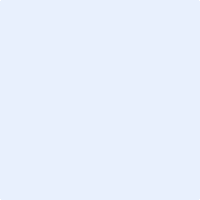 Date: